     WELCOME TOTHE CHURCH OF THE STRAITSPastor David WallisOctober 18, 2020                        10:30 a.m.Welcome and Announcements*Call to Worship in Song                        screen“Breathe” *Prayer of Confession                      
Dear God, the whole of Scripture speaks loudly of the Messiah who came! The promise was kept and Jesus fulfilled it. Thank you for opening our eyes to your eternal plan, Amen!*Gloria Patri			               #623*Hymn                                                       #409
           “I Know Whom I Have Believed”First Scripture Reading                            pg. 11
                  Genesis 12:1-3                  Liturgist – Bill Marvin Children’s Time          Sharing our Joys and Concerns	Silent Prayer and Pastoral Prayer	The Lord’s Prayer	Our Father, who art in heaven, hallowed be thy name. Thy 	kingdom come, thy will be done on earth as it is in heaven. Give us this day our daily bread. And forgive us our trespasses as we forgive those 	who trespass against us. And lead us not into temptation, but deliver us 	from evil. For thine is the kingdom, and the power, and the glory forever. Amen.	*Affirmation of Faith through Song            screen“Indescribable”Second Scripture Reading                      pg. 1153                         Galatians 3:15-25Special Music                                 Jim StevensSermon           “A Promise Kept!”*Hymn                                                       #271
                 “Standing on the Promises”          *Benediction*Postlude                                            in unisonGod be with you till we meet again; 
By His counsels guide, up-hold you, 
With His sheep securely fold you; 
God be with you till we meet again.There will be no Coffee Hour. 
        How to become a ChristianAdmit to God that you have done things that oppose His desires for you.	“For all have sinned and fall short of 	the glory of God.”           Romans 3:23Acknowledge Jesus Christ as God’s only solution to your condition.	“Jesus answered, “I am the way and 	the truth and the life. No one comes to 	the Father except through me.” 				       John 14:6Ask God to forgive your sins and invite Jesus into your life.     	“Yet to all who received him, to those 	who believed in his name, he gave the 	right to become children of God.”				       John 1:12What to Pray“Lord Jesus, I need you. Thank you for coming to earth, living an unblemished life, and dying on the cross for my sins. I open the door of my life and receive you as Savior and Lord of everything I do. Make me the kind of person you want me to be.”What to DoGo to God in prayer daily.   Read God’s word daily.       Open your life to other Christian friends.           Worship God weekly at church.If God is speaking to you this morning and you desire to receive Jesus Christ as your Savior and Lord, or desire prayer for a particular matter, we invite you to the front of the sanctuary at the close of the service where Pastor Dave and/or others will be glad to pray and talk with you.THE CHURCH OF THE STRAITS STAFF307 N. Huron Street  •  P.O. Box 430Mackinaw City, MI 49701231-436-8682 Office  • 231-436-5765 Fax231-436-5484 Parsonagewww.thechurchofthestraits.com  cotsoffice@yahoo.com Minister		Pastor David WallisYouth Director		Shannon CooleyHead Ushers	Todd Kohs, Carl Strieby and Greg PietrowskiOrganist/Pianist		Loretta Martinek Clerk			Laura JacksonTreasurers		Janet Schaefer and
    			Donna FalorFinancial Secretary	Cathy BreySecretary		Judy Churchill        No Nursery at this time.Liturgists in Coming Weeks:      	Oct.   25   10:30 am       need someone	Nov.    1   10:30 am       need someone
             Nov.    8   10:30 am	need someoneSunday Worship Attendance10/11/20	    10:30 am -   62  10/13/19	    10:30 am - 116Flowers:  If you wish to have flowers on the Altar for any occasion, please contact the church office at 436-8682.Hearing Devices are available from the sound booth. Please turn the device off and return it to the sound booth after the service.    CHURCH CALENDAROctober 18 – 1825, 2020SUN 10-18      3:00 pm	AA                         5:00 pm	Prayer Group                        6:00 pm	Disciple IV ClassMON 10-19    2:00 pm	Healthy Living                        3:00 pm	Women’s Bible StudySAT 10-24      9:00 am	Men’s GroupSUN 10-25      9:30 am     Adult Sunday School                               10:30 am	Traditional Worship                        3:00 pm	AA                        5:00 pm	Prayer Group                        6:00 pm	Disciple IV   ANNOUNCEMENTS   Due to continuing need, the Food Pantry will continue every other Wed. at 10am. Next Food Pantry will be October 28. The Pantry is in desperate need of helpers on Wednesday mornings 
to help pack and distribute the food. If you can help, please be here at the church by 9 am. Thank you!Lions Spaghetti Take Out Dinner – Wednesday, October 28th, Wawatam Senior Center, 205 Cedar St. Mackinaw City. Pick up 4:00 – 6:00 pm. $10.00 per dinner, includes Spaghetti, Bread, Coleslaw and Cookie. Tickets available in advance from Mackinaw City Lions members or available at the drive up door.This is the ONLY fundraising dinner of 2020!Anyone interested in joining the church is encouraged to talk to Pastor Dave. He will hold a few sessions before church in a few weeks.S.A.R.M.  “Campaign Postcard” has started! Youth near or far, this is an outreach project that any youth can participate in. Contact Shannon, Youth Director if you have any questions – 231-818-9467.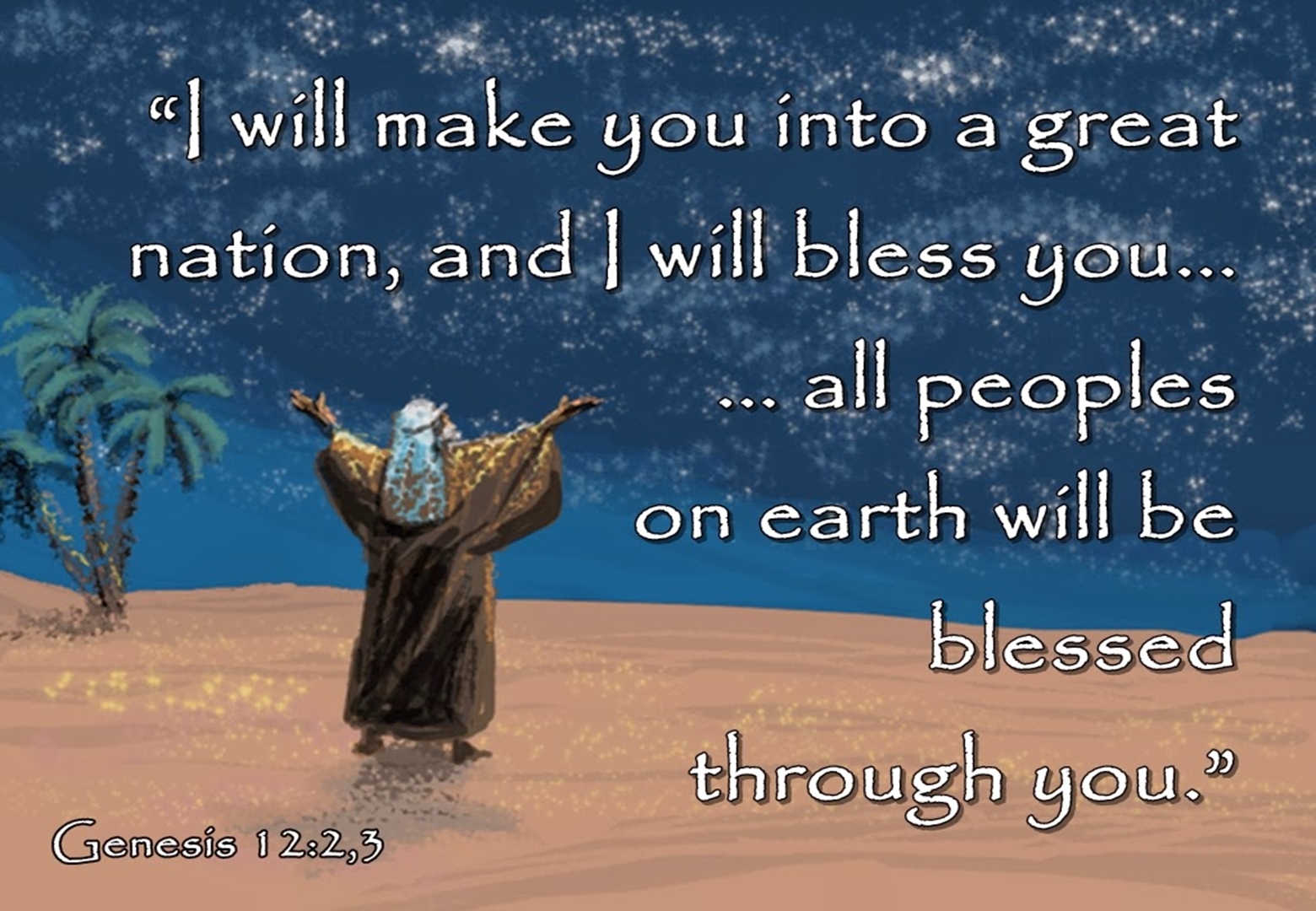 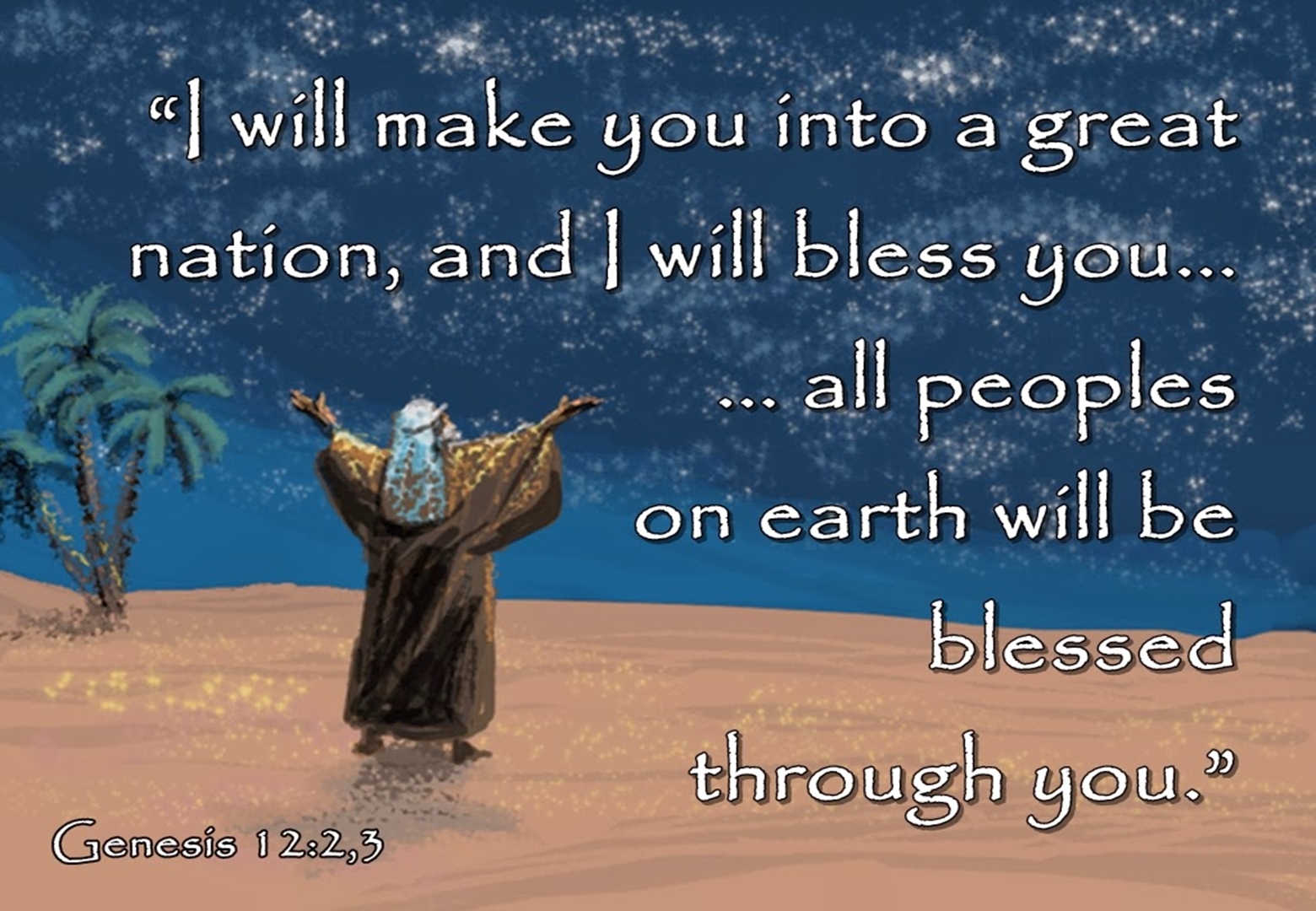 